Уважаемые коллеги!Департамент образования Администрации города Екатеринбурга направляет письмо Министерства образования и молодежной политики Свердловской области для использования в профилактической работе по безопасности дорожного движения (прилагается).Обращаем внимание на необходимость размещения обновленной информации о состоянии детского дорожно-транспортного травматизма в уголках безопасности (информационных стендах) по профилактике ДТП (ссылка для скачивания актуальной информации за 9 месяцев 2022 года: https://minobraz.egov66.ru/site/item?id=6692 ).При подготовке и проведении рекомендованных мероприятий необходимо использовать информационные материалы по профилактике ДДТТ по ссылкам из прилагаемого письма.СПИСОК РАССЫЛКИк служебной записке от  № Департамент образованияДепартамент образованияДепартамент образованияНачальникам РУО,руководителям общеобразовательных организацийСлужебная запискаСлужебная запискаСлужебная запискаНачальникам РУО,руководителям общеобразовательных организаций№Начальникам РУО,руководителям общеобразовательных организацийНачальникам РУО,руководителям общеобразовательных организацийО состоянии детского дорожно-транспортного травматизма за 9 месяцев 2022 годаО состоянии детского дорожно-транспортного травматизма за 9 месяцев 2022 годаО состоянии детского дорожно-транспортного травматизма за 9 месяцев 2022 годаНачальникам РУО,руководителям общеобразовательных организацийЗаместитель начальника Департамента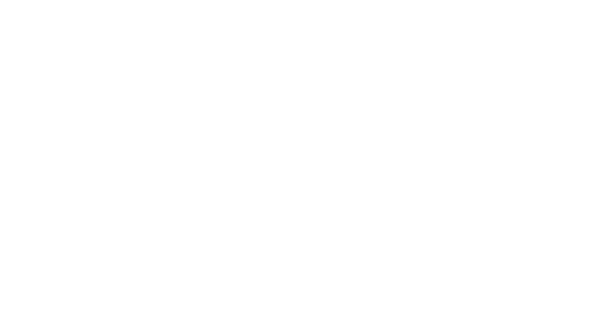 Е.В. КречетоваАгафонова Ирина Васильевна+7 (343) 304-12-44О состоянии детского дорожно-транспортного травматизма за 9 месяцев 2022 года№АдресатСпособдоставкиФИО и подпись получателя1Трекина Т.И. Начальник управления образования Верх-Исетского районаDocsVision2Яровикова Е.А. Начальник управления образования Орджоникидзевского районаDocsVision3Лежнина Т.В. Начальник управления образования Ленинского районаDocsVision4Кириченко Е.Ю. Начальник управления образования Октябрьского районаDocsVision5Соколовская И.Р. Начальник управления образования Чкаловского районаDocsVision6Суворова О.С. Начальник управления образования Кировского районаDocsVision7Шичинова О.Г. Начальник управления образования Железнодорожного районаDocsVisionЗаместитель начальника ДепартаментаЕ.В. КречетоваАгафонова Ирина Васильевна+7 (343) 304-12-44